XIII Międzynarodowe Forum Muzeów Domowychz sympozjum „Tradycje i zabytki kultury kulinarnej. Piernikarstwo”Kudowa-Zdrój - Česká Skalice, 19-20 IX 2020 r.Patronat nad Międzynarodową Siecią Muzeów Domowych objęli Rektorzy polskich                  i czeskich uczelni stowarzyszeni w Polsko-Czeskiej Asocjacji Uniwersytetów  Patronat nad XIII Forum Muzeów Domowych objęli:                Pani Ing. Zuzana Jungwirthová - Starostka města Česká Skalice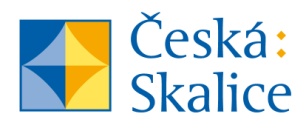     Pani  Aneta Potoczna - Burmistrz Miasta Kudowy-Zdroju 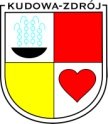 Program19 IX 2020 (sobota) Miejsce obrad: Kudowa-Zdrój, Villa Residence, ul. Kombatantów 2 10.30  Otwarcie Forum 10.45  Sympozjum „Tradycje i zabytki kultury kulinarnej. 
                                Piernikarstwo” Referaty i dyskusja                                                                     Mgr Anna Kornelia Jędrzejewska (Muzeum Okręgowe im. Leona Wyczółkowskiego, Bydgoszcz)                                                              Pierniki w europejskiej kulturze kulinarnejProf. PhDr. Irena Korbelářová, Dr.; Prof. PhDr. Rudolf Žáček,Dr. (Uniw. Śląski, Opawa)Perník ve slezských kuchařských knihách z 19. a počátku 20. století / Piernik           w śląskich książkach kucharskich XIX i początku XX w.Doc. PaedDr. Naděžda Morávková, Ph.D.(Uniw. Zachodnioczeski, Pilzno)Piernikarstwo Zachodnich CzechMgr Maria Marcinowska (Muzeum Okręgowe, Nowy Sącz) Małopolskie pierniki odpustowe Mgr Elżbieta Berendt (Muzeum Etnograficzne, Wrocław)Historyczne formy piernikarskie w zbiorach Muzeum Etnograficznego we Wrocławiu13.00	 Obiad14.00 Wyjazd z hotelu na warsztaty terenowe do Czeskiej Skalicy                   15.00 Warsztaty terenowe „Doświadczenia muzeów domowych”                       
         Miejsce obrad: Muzeum Boženy Němcové, ul. Maloskalická 47 Zwiedzanie MuzeumPrezentacje z dyskusją Ing. Lenka Stehnová (Městské muzeum, Dvůr Králové nad Labem)  Foukané vánoční ozdoby ze skla (fotografie, ukázka ozdob, video ze sklárny)Markéta Vránová (Úpice)Papírové vystřihovánky na lidové motivy (http://www.vranovi.cz/)Tomáš Vondryska (Muzeum Boženy Němcové, Česká Skalice)                              Bitva u České Skalice 1866 na dobových fotografiích a pohlednicích  
                                                                                                                         Tomáš Vostřez (Hořice)                                                                                     Výroba dřevěných perníkových forem a pečení perníků   (https://www.vostrezovi.cz/o-nas/)Mgr Natalia Borkowska (Szkoła Podstawowa nr 1, Wrocław)Zbiór trolli19.00  Spotkanie integracyjne                                                           
20.00  Wyjazd do Kudowy-Zdroju 20 IX 2020 r. (niedziela)Miejsce obrad: Kudowa-Zdrój, Muzeum Kultury Ludowej Pogórza Sudeckiego  
                        (skansen), ul. Pstrążna 149.00 Wyjazd z hotelu do Muzeum - skansenu  9.30 Warsztaty „Propozycje i perspektywy rozwoju Sieci Muzeów    
        Domowych”Zagajenia i dyskusja Prof. dr hab. Zenon Jasiński (Wyższa Szk. Zarządzania i Administracji w Opolu)                                                                                                      Zbieractwo w nauczaniu i wychowaniu młodzieżyPhDr. Vlastimil Havlík, PhD. (Uniw. Hradec Králové) Wielkie muzea państwowe a małe muzea miejskie Red. Bronisław Kamiński (Kudowa-Zdrój), mgr Krzysztof Dziurla (Lusina)Model tworzenia zbiorów wiejskich na przykładzie Lusiny  11.30   Prace w zespołach13.00   Obiad regionalny  14.00   Podsumowanie i zamknięcie obrad15.00   Wyjazd uczestników*******************************************Organizatorzy Forum:Muzeum Kultury Ludowej Pogórza Sudeckiego w Kudowie-Zdroju                                Polsko-Czeskie Towarzystwo Naukowe                                                                                                                                                 Filozoficko-přírodovédecká fakulta Slezské univerzity v Opavě                                         Město Česká Skalice - Muzeum Boženy Němcové                                                         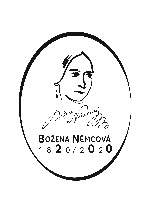 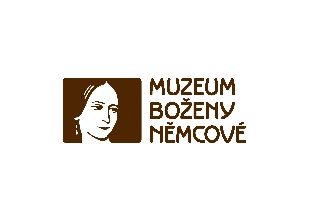 Kontakt:                                                                                                             e-mail: jadwiga.dunaj@uni.wroc.pl; tel. 71 375 29 50